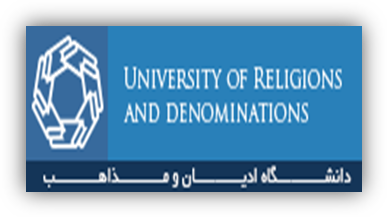 Application Form for Contemporary Iranian Studies Intensive Course15-25 August 2019University of Religions and DenominationsPlease fill out, save and email this form to:iranianstudies@urd.ac.irApplication Form for Contemporary Iranian Studies Intensive Course15-25 August 2019University of Religions and DenominationsPlease fill out, save and email this form to:iranianstudies@urd.ac.ir1.Personal & Contact Information Personal & Contact Information Personal & Contact Information Personal & Contact Information Personal Information Personal Information Personal Information Personal Information Name:Name:Surname:Surname:Father’s Name:Father’s Name:Date of birth:Date of birth:Place of birth (Country/ City):Place of birth (Country/ City):Marital Status:Marital Status:Nationality:Nationality:Country of Residence:Country of Residence:Passport No.Passport No.Contact InformationContact InformationContact InformationContact InformationEmail:                                                                            Email:                                                                            Tel:                                                                                 Tel:                                                                                 Contact address:    Number & Street:   Province or City:    Country:    Postal CodeContact address:    Number & Street:   Province or City:    Country:    Postal Code2.Education and WorkEducation and WorkEducation and WorkEducation and WorkEducationEducationEducationEducationName of Academic institution (If applicable):Name of Academic institution (If applicable):Last Degree Obtained (or expected):Last Degree Obtained (or expected):Field of Study: Field of Study: Current Positions and ResponsibilitiesCurrent Positions and ResponsibilitiesCurrent Positions and ResponsibilitiesCurrent Positions and ResponsibilitiesInstitution/ Organization/ University: Institution/ Organization/ University: Job Position/ Acquired since: Job Position/ Acquired since: Location: Location: 3.How did you find out about our program?How did you find out about our program?How did you find out about our program?How did you find out about our program?Have you ever traveled to Iran before? How many times? (if any) Have you ever traveled to Iran before? How many times? (if any) Have you ever traveled to Iran before? How many times? (if any) Have you ever traveled to Iran before? How many times? (if any) Where do you wish to collect your visa? (country) Where do you wish to collect your visa? (country) Where do you wish to collect your visa? (country) Where do you wish to collect your visa? (country) Would you prefer a single room (Extra €17 per night)? Would you prefer a single room (Extra €17 per night)? Would you prefer a single room (Extra €17 per night)? Would you prefer a single room (Extra €17 per night)? 